Avis très important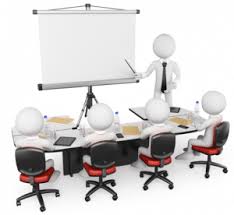        Consécutivement aux travaux de l’AGO et vu le retard accumulé dans la compétition sénior et U20 (démarrage tardif et reports successifs de journées), l’ensemble des clubs de la division « honneur » sont invités à assister à la réunion extraordinaire qui se tiendra mardi 28 février 2017 à 14 heures au siège de la ligue.Ordre du jour:Dispositions relatives au championnat « sénior «  et « U20 » pour la phase  » retour ».Questions diverses.Seuls les présidents ou leurs représentants dûment mandatés pourront prendre part aux travaux de cette réunion.Compte-tenu de l’importance de l’ordre du jour,la présence de tous est indispensableDIRECTION ADMINISTRATION ET FINANCESRappel Article 134 : Amendes Les amendes infligées à un club doivent être réglées dans un délai de trente (30) jours à compter de la date de notification. Passé le délai de trente (30) jours et après une dernière mise en demeure pour paiement sous huitaine, la ligue défalquera un (01) point par mois de retard à l’équipe seniors du club fautif. Si le club n’a pas apuré le paiement de ses amendes avant la fin du championnat en cours, son engagement pour la saison sportive suivante demeure lié au règlement de ses dettes envers la ou les ligues concernées.ETAT DE RECOUVREMENT DES AMENDES AU BO 16NOTE    AUX   CLUBSLes Clubs concernés sont tenus de s’acquitter des montants indiqués ci-dessus au plus tard le jeudi 16 mars 2017, soit en espèces soit par versement bancaire au compte B. E. AN° : 00200040400425009397 Après versement, il y a lieu d’adresser à la Ligue la copie du bordereau de versement bancaire.COMMISSION DE DISCIPLINE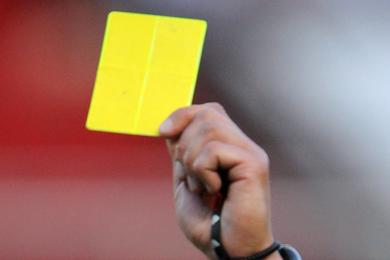                             REUNION DU  20 /02/2017Membres présents : GUEMDJAL                     Avocat, PrésidentDJOUDER                       Secrétaire  GénéralDJOUAMA A                    MembreOrdre du jour :  Traitement des affaires disciplinaires.HONNEUR    SENIORSAffaire N°204: Match NCB/CRM  du 17-02-2017  (S)MEZNAD  LYES  ( NCB – LN° 061179 )  – avertissement .KASSA  HICHAM  ( NCB – LN° 061185 )  – avertissement .FAID  AMINE  ( CRM – LN° 061202 )  – avertissement .Affaire N°205: Match  ASOG  / CSPC   du 17-02-2017 (S)AIS  ABDELMOUMENE   ( ASOG – LN° 061332 ) – avertissement.AIT MOUHOUB  TOUFIK  ( CSPC – LN° 061278 ) avertissement. Affaire N°206: Match  SSSA / USS   du 17-02-2017 (S)  CHILA  HASSENE   ( SSSA  – LN° 061579)  – 1MF pour cumul d’avertissement (Exclu).AIT  IKHLEF  LOTFI    ( SSSA  – LN° 061127)  – avertissement.ATMANE  YUBA    ( SSSA  – LN° 061126)  – 04 Matchs fermes pour propos grossiers envers officiels en fin de partie + amende de 5000 DA.   BAYOU  ABDELKRIM   ( USS  – LN° 061101)  – avertissement.TARARISTE MOURADE   ( USS  – LN° 061149)  – avertissement.NASRI  FOUAD   ( USS  – LN° 061150)  – avertissement.GHANEM  ISLAM   ( USS  – LN° 061084)  – 1MF pour cumul d’avertissement (Exclu).Honneur – U 20Affaire N°207: Match  SRBT  / AST  du 17-02-2017 (U20 )CHEBBI  MOULOUD  (SRBT – LN ° 062016 )  – 1MF pour cumul d’avertissement (Exclu).AMARA  ABDENOUR  (SRBT – LN ° 062013 )  – avertissement GHERBI  TAYEB  (SRBT – LN ° 062113 )  – avertissement.ZAIDI  SALIM  (AST – LN ° 062233 )  – avertissement.Affaire N° 208 : Match  JSB / RCS  du 17-02-2017 (U20)MANSOURI  FAYCAL   ( JSB – LN° 062303 ) – avertissement.MOUHAOUCHE   ZIDANE  ( RCS – LN° 062063 ) – avertissement.BENMOUKHTAR  BILLAL  ( RCS – LN° 062157 ) – avertissement.Affaire N°209: Match  JSIO  / CRBSET  du 18-02-2017 (U20 )BEDJOU  MAHDI   (JSIO – LN ° 062552 )  – avertissement.KAKOUCHE  MASSINISSA   (CRBSET – LN ° 0612145 )  – avertissement Affaire N°210: Match  ARBB  / CRBA  du 17-02-2017 (U20 )ZEROUK  MOUNIR  (ARBB – LN ° 062203 )  – avertissement.AISSAT  SALAH   (ARBB – LN ° 063506 )  – avertissement BOUSELAHENE  LOUANES  (ARBB – LN ° 062206 )  – avertissement.ISSAD  YOUVA   (CRBA – LN ° 062029 )  – avertissement.MAHMOUDI  HANI  (CRBA – LN ° 062031 )  – avertissement.FOUGHALI ESSAID  (CRBA – LN ° 062020 )  – avertissement.Affaire N°211: Match  NCB / CRM  du 17-02-2017 (U20)SEBHI  ZINEDDINE  ( NCB – LN° 062190 ) – 01 MF (CD) + amende de 1000 DAKOUBAA  YANIS  ( NCB – LN° 062172 ) – avertissement.CHEKERKER  ISLAM  ( NCB – LN° 062182 ) – 01 MF (CD) + amende de 1000 DAAIT AISSA  ANIS  ( CRM – LN° 062122 ) – 01 MF (CD) + amende de 1000 DAAffaire N°212: Match  SSSA  / USS  du 17-02-2017 (U20 )TELMAT  YAMINE   (SSSA – LN ° 062079 )  – avertissement.AOUSSAT  YANIS ( SSSA – LN° 062080 ) – 01 MF (CD) + amende de 1000 DACHABANE  NASSIM   ( SSSA – LN° 062075 ) – 01 MF (CD) + amende de 1000 DATALAOUIT MOHAMED   (USS – LN ° 062100 )  – avertissement.ZOUAOUI  GHILES   (USS – LN ° 062102 )  – avertissement.OUDJANI  RABAH , entraineur des U20 SSSA LN°069021 est suspendu jusqu'à son additionnement  par la CJD dimanche 26/02/2017 à 15h .-----------------TRAITEMENT DES AFFAIRES DISCIPLINAIRESETAT STATISTIQUE Journées des : 17 et 18  FEVRIER  2017Avocat, Président CJD     GUEMDJAL  NADIRDIRECTION ORGANISATION DES COMPETITIONSREUNION DU  21-02-2017Membres présents :AMGHAR                             DirecteurMOSTPHAOUI                    Secrétaire AIT IKHLEF                        MembreKADI                                    MembreOrdre du jour :Traitement des affaires litigieuses.Homologation des résultats.Affaire N° 21 : Match AJFB / AB ( U14 ) du 18-02-2017      -  Après lecture de la feuille de match   -  Vu les pièces versées au dossier Attendu que la rencontre a été régulièrement programmée au stade nacéria (voir  BO et inséré sur site web de la ligue).Attendu qu’à l’horaire prévu de la rencontre, l’équipe de l’AB était absente.Attendu que cette absence a été dûment constatée dans les formes et délais réglementaires;Attendu que le club AB n’a fourni aucune justification à l’appui de son dossier.Attendu que le club est tenu de s’informer de toute décision de la ligue (programmation et autres) à travers le BO et le site web de la ligue.Par ces motifs, la Commission décide :Match perdu à l’équipe U14 de l’AB au profit de celle de l’AJFB sur le score de 3 buts à 0.Amende de 2500 DA au club AB.Affaire N° 22 : Match CASA / WAF ( U20 ) du 11-02-2017      -  Après lecture de la feuille de match   -  Vu les pièces versées au dossier Attendu qu’à l’horaire prévu de la rencontre, les équipes des deux clubs étaient présentes sur le terrainVu le rapport de l’arbitre qui confirme le non déroulement de la rencontre suite à la confusion des tenues des deux clubs (vert et blanc).Vu l’article 58 relatif à l’équipement qui précise : « si au cours d’un match, les tenues (maillots, shorts et bas) des deux équipes en présence sont de même couleur ou prêtent à équivoque, le club recevant doit obligatoirement changer de tenue.Attendu que cette disposition ne s’applique que dans le cas où les équipes auraient au préalable respecté leurs couleurs déclarées dans l’engagement  en début de saison.Attendu qu’en se présentant sur le terrain avec le vert et blanc (couleurs officielles du club recevant) alors que les siennes déclarées sont le bleu et blanc, le club WAF a enfreint la réglementation et tenté de contourner la loi relative aux équipements pour obliger le club recevant à changer de tenues.Par ces motifs, la Commission décide :Match perdu par pénalité à l’équipe U20 du club WAF au profit de celle du club CASA sur le score de 3 buts à 0.Défalcation de 03 points à l’équipe U20 du club WAF.Amende de 5000 DA au club WAF.DIRECTION ORGANISATION DES COMPETITIONSHONNEUR PROGRAMMATION 15° JOURNEE		VENDREDI 03 MARS 2017SAMEDI 04 MARS 2017§§§§§§§§§§§§§§§§§§§§§§§§§PRE-HONNEUR PROGRAMMATION  11ème  JOURNEEVENDREDI 03 MARS 2017SAMEDI 04 MARS 2017DRECTION ORGANISATION DES COMPETITIONSJEUNES U15-U17GROUPE –A-PROGRAMMATION  7ème  JOURNEEVENDREDI 03 MARS 2017SAMEDI 04 MARS 2017§§§§§§§§§§§§§§§§§§§§§§§§§GROUPE –B-PROGRAMMATION  9ème  JOURNEESAMEDI 04 MARS 2017§§§§§§§§§§§§§§§§§§§§§§§§§GROUPE –C-SAMEDI 04 MARS 2017§§§§§§§§§§§§§§§§§§§§§§§§§GROUPE –D-MISE A JOUR  8ème  JOURNEESAMEDI 04 MARS 2017§§§§§§§§§§§§§§§§§§§§§§§§§GROUPE –E-PROGRAMMATION  9ème  JOURNEEVENDREDI 03 MARS 2017SAMEDI 04 MARS 2017DIRECTION ORGANISATION DES COMPETITIONSCATEGORIE  U 14GROUPE –A-PROGRAMMATION  7ème  JOURNEEVENDREDI 03 MARS 2017SAMEDI 04 MARS 2017§§§§§§§§§§§§§§§§§§§§§§§§§GROUPE –B-PROGRAMMATION  6ème  JOURNEEVENDREDI 03 MARS 2017SAMEDI 04 MARS 2017§§§§§§§§§§§§§§§§§§§§§§§§§GROUPE –C-PROGRAMMATION  7ème  JOURNEEVENDREDI 03 MARS 2017SAMEDI 04 MARS 2017§§§§§§§§§§§§§§§§§§§§§§§§§GROUPE –D-EXEMPT§§§§§§§§§§§§§§§§§§§§§§§§§GROUPE –E-PROGRAMMATION 7ème  JOURNEEVENDREDI  03 MARS 2017§§§§§§§§§§§§§§§§§§§§§§§§§GROUPE –F-PROGRAMMATION 7ème  JOURNEEVENDREDI  03 MARS 2017DIVISION HONNEURCLASSEMENT  SENIORSCLASSEMENT  U20 DIVISION PRE-HONNEURCLASSEMENT  SENIORS - PHASE « ALLER »CLASSEMENT  U 20  - PHASE «  ALLER »COMMISSION DE  L’ORGANISATIONDES COMPETITIONSHOMOLOGATION DES RESULTATS  U15-U17GROUPE  A§§§§§§§§§§§§§§§§§§§§§§§§§§RECTIFICATIFGROUPE  EHOMOLOGATION DES RESULTATS U14GROUPE  A§§§§§§§§§§§§§§§§§§§§§§§§§§GROUPE  B§§§§§§§§§§§§§§§§§§§§§§§§§§GROUPE  C§§§§§§§§§§§§§§§§§§§§§§§§§§GROUPE  D§§§§§§§§§§§§§§§§§§§§§§§§§§GROUPE  E§§§§§§§§§§§§§§§§§§§§§§§§§§GROUPE  FDIRECTION DE L’ORGANISATION DES COMPETITIONSClassement du championnat de jeunes JEUNES GROUPE « A » CATEGORIE « U-15 »ARRETE A LA 6° JOURNEE ------------------------------------------JEUNES GROUPE « A » CATEGORIE « U-17 »ARRETE A LA 6° JOURNEE DIRECTION DE L’ORGANISATION DES COMPETITIONSClassement du championnat de jeunes JEUNES GROUPE « B » CATEGORIE « U-15 »ARRETE A LA FIN DE LA PHASE « ALLER » ------------------------------------------JEUNES GROUPE « B » CATEGORIE « U-17 »ARRETE A LA FIN DE LA PHASE « ALLER » DIRECTION DE L’ORGANISATION DES COMPETITIONSClassement du championnat de jeunes JEUNES GROUPE « C » CATEGORIE « U-15 »ARRETE A LA FIN DE LA PHASE « ALLER » ------------------------------------------JEUNES GROUPE « C » CATEGORIE « U-17 »ARRETE A LA  FIN DE LA PHASE « ALLER »DIRECTION DE L’ORGANISATION DES COMPETITIONSClassement du championnat de jeunes JEUNES GROUPE « D » CATEGORIE « U-15 »ARRETE A LA FIN DE LA PHASE « ALLER » ------------------------------------------JEUNES GROUPE « D » CATEGORIE « U-17 »ARRETE A LA  FIN DE LA PHASE « ALLER »DIRECTION DE L’ORGANISATION DES COMPETITIONSClassement du championnat de jeunes JEUNES GROUPE « E » CATEGORIE « U-15 »ARRETE A LA FIN DE LA PHASE « ALLER » ------------------------------------------JEUNES GROUPE « E » CATEGORIE « U-17 »ARRETE A LA  FIN DE LA PHASE « ALLER »DIRECTION DE L’ORGANISATION DES COMPETITIONSClassement du championnat de jeunes JEUNES GROUPE « A » CATEGORIE « U-14 »ARRETE A LA 5° JOURNEE ---------------------------------------JEUNES GROUPE « B » CATEGORIE « U-14 »ARRETE A LA 4° JOURNEE ---------------------------------------JEUNES GROUPE « C » CATEGORIE « U-14 »ARRETE A LA 6° JOURNEE JEUNES GROUPE « D » CATEGORIE « U-14 »ARRETE A LA 6° JOURNEE ---------------------------------------JEUNES GROUPE « E » CATEGORIE « U-14 »ARRETE A LA 6° JOURNEE -------------------------------------------------------JEUNES GROUPE « F » CATEGORIE « U-14 »ARRETE A LA 6° JOURNEE N°CLUBDIVISIONAMENDE CJDAMENDE DOC1JS IGHIL-OUAZZOUGHONNEUR10 000.002CR MELLALAHONNEUR2 000.003AS TAASSASTHONNEUR8 000.004CRB AOKASHONNEUR4 000.005RC SEDDOUKHONNEUR13 000.006ARB BARBACHAHONNEUR5 000.007SRB TAZMALTHONNEUR2 000.008SS SIDI-AICHHONNEUR5 000.005000.009US SOUMMAMHONNEUR1 000.0010CE PROT. CIVILEHONNEUR1 000.0011JSB AMIZOURPRE-HONNEUR2 000.00 12JS CHEMINIPRE-HONNEUR8 500.0013CRB AIT R’ZINEPRE-HONNEUR2 500.0014OC AKFADOUPRE-HONNEUR29 000.0015US BENI MANSOURPRE-HONNEUR10 000.0016ES IGHIL-ALIJEUNES 1 000.0017GC BEJAIAJEUNES 7 000.0018FC BEJAIAJEUNES 2 500.0019JS TICHYJEUNES 2 500.0020AJF BEJAIAJEUNES 2 500.00D E S I G N A T I O ND E S I G N A T I O NSENIORSSENIORSJEUNESJEUNESD E S I G N A T I O ND E S I G N A T I O NHONNEURP/HONU20U15U17TOTALNombres d’AffairesNombres d’Affaires03-06-09AvertissementsAvertissements09-18-27Contestations de décisionsContestations de décisions--05-05ExpulsionsExpulsions03-01-04Jets de projectilesJets de projectiles-----Expulsion :Dirigeant----Expulsion :Entraîneur01---01Terrain sanctionné(Huis clos)Terrain sanctionné(Huis clos)-----LIEUXRENCONTRESU 20SENIORSBEJAIA NACERIAUSS / NBT		13 H15 HOUED-GHIRCRM / ARBB10 H 3014 H 30SOUK EL TENINECRBSET / NCB10 H 3014 H 30AOKASCRBA / JSB11 H 14 H 30SEDDOUKRCS / JSIO11 H14 H 30LIEUXRENCONTRESU 20SENIORSBEJAIA BENAL.AST / SSSA9 H 3013 H 30BEJAIA BENAL.CSPC / SRBT11 H 3015 H 30EXEMPTAS OUED-GHIRAS OUED-GHIRAS OUED-GHIRLIEUXRENCONTRESU 20SENIORSAKBOU CMLWAF / USBM11 H14 H 30AMIZOURJSBA / JSC11 H14 H 30TAMRIDJETJST / BCEK11 H14 H 30LIEUXRENCONTRESU 20SENIORSAKFADOUOCA / CASA11 H14 HEXEMPTCRB AIT-R’ZINECRB AIT-R’ZINECRB AIT-R’ZINELIEUXRENCONTRESU 15U 17CSPC / GCBLIEUXRENCONTRESU 15U 17JSB / USSCRB / NCBLIEUXRENCONTRESU 15U 17TASKRIOUTNBT / CRM10 H12 HMELBOUOM / CRBSET10 H12 HAOKASCRBA / ASTID11 H12 H 30TAMRIDJETJST / WAT10 H11 H 30LIEUXRENCONTRESU 15U 17AMIZOURJSBA / BCEK10 H12 HLIEUXRENCONTRESU 15U 17OUZELLAGUENJSC / ASIO10 H 11 H 30LIEUXRENCONTRESU 15U 17BENI-MANSOURUSBM / SRBT10 H11 H 30LIEUXRENCONTRESU 15U 17IGHIL-ALIESIA /CRBAR10 H12 HTAZMALTOST / JSTK10 H12 HEXEMPTWA FELDENWA FELDENWA FELDENLIEUXRENCONTRESU 14CRB / AJFB10 H 30LIEUXRENCONTRESU 14BEJAIA BENAL.AB / AST8 H 30OPOW ANNEXEETSB / CSAB11 HEXEMPTAJF BEJAIAAJF BEJAIALIEUXRENCONTRESU 14TALA-HAMZAWAT / JSTY11 HOPOW ANNEXEJSMB / JSB11 HLIEUXRENCONTRESU 14BEJAIA NACERIAAWFSB / ENSB8 H 30BEJAIA NACERIAGCB / FCB10 HLIEUXRENCONTRESU 14KHERRATAJSD / CRBSET11 HKHERRATAASTID / JSCA14 H 30MELBOUESM / USAS10 H 30LIEUXRENCONTRESU 14SOUK EL TENINEAEFS / ASTH11 HLIEUXRENCONTRESU 14OUZELLAGUENFCI / CSPT10 HOUZELLAGUENEFACS / ASECA11 H 30OUZELLAGUENWRBO / OCA14 HEXEMPTJS AKBOUJS AKBOULIEUXRENCONTRESU 14TAZMALTSRBT / JSBM10 HTAZMALTASR / IRBBH11 H 30AIT RZINECRBAR / OST10 H 30EXEMPTWA FELDENWA FELDEN14°  JOURNEE RENCONTRESSENIORSU 2014°  JOURNEE SSSA / USS01 – 0103 – 03 14°  JOURNEE SRBT / AST02 – 00 01 – 0014°  JOURNEE NCB / CRM03 – 01 05 – 0014°  JOURNEE ASOG / CSPC00 – 0101 – 04 14°  JOURNEE ARBB / CRBA02 – 01 01 – 0014°  JOURNEE JSIO / CRBSETREPORTEE04 – 03 14°  JOURNEE JSB / RCSREPORTEE01 – 03 14°  JOURNEE EXEMPTNB TASKRIOUTNB TASKRIOUTRANGC L U B SPOINTSJGNPBPBCDIFFDéfalc01US SOUMMAM2713832288+2002SRB TAZMALT2613751257+1803SS SIDI AICH2513742185+1304NC BEJAIA2313652189+9--RC SEDDOUK21126332011+9--JS I. OUAZZOUG21126331511+407CRB AOKAS 21136341512+308ARB BARBACHA19135441315-209CS P. CIVILE1513364811-310NB TASKRIOUT14133551622-611CR MELLALA1313346517-1212AS TAASSAST11132561119-813CRB S.EL TENINE10122461218-614AS OUED GHIR6141310726-19--JS BEJAIA6121381131-20RANGC L U B SPOINTSJGNPBPBCDIFFDéfalc01RC SEDDOUK32131021508+4202SRB TAZMALT2812912258+1703ARB BARBACHA26139132511+1404SS SIDI-AICH25137424216+2605NC BEJAIA24127323114+17--US SOUMMAM24137333022+807AS TAASSAST18125343123+808CRB AOKAS17135262224-209JS IGHIL-OUAZZOUG15124352036-1610NB TASKRIOUT14144272231-911CRB SOUK EL TENINE131321102228-612CS PROT. CIVILE10133191746-2913JS BEJAIA813229932-23--AS OUED-GHIR81422101136-2515CR MELLALA613139931-229°JOURNEERENCONTRESSENIORSU 209°JOURNEE9°JOURNEE9°JOURNEE9°JOURNEECASA / WAF03 – 00 (P)9°JOURNEEEXEMPTRANGC L U B SPOINTSJGNPBPBCDIFFDéfalc01JSB AMIZOUR198611178+902WA FELDEN168512147+703CRB AIT-R’ZINE158431117+404US BENI-MANSOUR148422159+605OC AKFADOU138413139+406BC EL-KSEUR982331112-107JS CHEMINI78143712-508JS TAMRIDJET58125512-709CA SIDI-AYAD18017320-17RANGC L U B SPOINTSJGNPBPBCDIFFDéfalc01US BENI-MANSOUR188603177+1002OC AKFADOU158431159+603CRB AIT-RZINE148422127+504JS TAMRIDJET12833288+005CA SIDI-AYAD1083141013-306JSB AMIZOUR9816165+107JS CHEMINI78143710-308BC EL-KSEUR68134712-509WA FELDEN28125415-11-36°JOURNEERENCONTRESU15U176°JOURNEEGCB / JSBNJNJ6°JOURNEENCB / CSPCNJ2-16°JOURNEEAST / CRB2-12-06°JOURNEEUSS / JSIO10-12-26°JOURNEERENCONTRESU15U176°JOURNEEWAF / USBM1-16°JOURNEE6°JOURNEE6°JOURNEEEXEMPTJSTKJSTK3°JOURNEERENCONTRESU15U173°JOURNEEWAF / OST1-00-73°JOURNEE3°JOURNEE3°JOURNEEEXEMPT4°JOURNEERENCONTRESU144°JOURNEEMOB / AST1-14°JOURNEEAJFB / AB3-0 P4°JOURNEE4°JOURNEEEXEMPT2°JOURNEERENCONTRESU142°JOURNEEJST / AWFSB4-02°JOURNEE4°JOURNEERENCONTRESU144°JOURNEE4°JOURNEE4°JOURNEE4°JOURNEEJSB / ENSB2-45°JOURNEERENCONTRESU145°JOURNEEESM / CRBSET5°JOURNEE5°JOURNEE5°JOURNEE6°JOURNEERENCONTRESU146°JOURNEEASTH / JSD2-46°JOURNEECRBSET / ASTID6-06°JOURNEEJSCA / ESM1-26°JOURNEEUSAS / AEFS3-36°JOURNEERENCONTRESU146°JOURNEERCS / NRBS1-06°JOURNEE6°JOURNEE6°JOURNEE6°JOURNEERENCONTRESU146°JOURNEEASECA / JSA0-56°JOURNEEOCA / EFACS4-16°JOURNEECSPT / WRBO4-16°JOURNEEEXEMPTFCI3°JOURNEERENCONTRESU143°JOURNEE3°JOURNEE3°JOURNEECRBAR / WAF3°JOURNEEEXEMPTIRBBH6°JOURNEERENCONTRESU146°JOURNEEIRBBH / CRBAR5-16°JOURNEEJSBM / WAF0-56°JOURNEEOST / SRBT1-26°JOURNEEEXEMPTASRRANGC L U B SPOINTSJGNPBPBCDIFFDéfalc01US SOUMMAM146420234+1902AS TAASSAST136411224+1803NC BEJAIA125401168+804CR BEJAIA106312137+605JS IGHIL-OUAZZOUG66204922-13--JS BEJAIA65203713-607CS P. CIVILE35104225-2308GC BEJAIA05005514-9RANGC L U B SPTSJGNPBPBCDIFFDéfalc01NC BEJAIA186600182+1602AS TAASSAST156501224+1803US SOUMMAM106312912-304CR BEJAIA96303156+905CS P. CIVILE6620459-406JS IGHIL-OUAZZOUG56123813-507JS BEJAIA35104323-2008GC BEJAIA15014516-11RANGC L U B SPOINTSJGNPBPBCDIFFDéfalc01O MELBOU217700292+2702CRB SOUK EL TENINE167511205+1503CRB AOKAS147421127+504NB TASKRIOUT1173221611+505WA TALA-HAMZA107313187+1106JS TAMRIDJET672051616+007CR MELLALA371061138-2708ASTI DARGUINA07007137-36RANGC L U B SPTSJGNPBPBCDIFFDéfalc01O MELBOU217700303+2702CRB SOUK EL TENINE187601265+2103CRB AOKAS 1374122711+1604CR MELLALA1173221415-105NB TASKRIOUT772141116-506WA TALA-HAMZA672051217-507JS TAMRIDJET67205716-908ASTI DARGUINA07007246-44RANGC L U B SPOINTSJGNPBPBCDIFFDéfalc01ARB BARBACHA197610236+1702RC SEDDOUK157502209+1103SS SIDI-AICH147421185+13--BC EL-KSEUR147421139+405CA SIDI-AYAD117322109+106JSB AMIZOUR77214612-607NRB SEMAOUN37106221-1908AS OUED-GHIR07007324-21RANGC L U B SPTSJGNPBPBCDIFFDéfalc01RC SEDDOUK197610367+2902ARB BARBACHA187601196+1303BC EL-KSEUR1274031311+204JSB AMIZOUR1073131413+105NRB SEMAOUN77214817-906SS SIDI-AICH671331414+0--CA SIDI-AYAD67205722-1508AS OUED-GHIR37106627-21RANGC L U B SPOINTSJGNPBPBCDIFFDéfalc01CSP TAZMALT166510315+2602AS IGHIL-OUANTAR146420207+1303RSC AKHENAK136411266+2004OC AKFADOU96303149+505WRB OUZELLAGUEN662041136-2506ASEC AWZELAGEN16015519-14--JS CHEMINI16015227-25RANGC L U B SPTSJGNPBPBCDIFFDéfalc01AS IGHIL-OUANTAR166510115+602OC AKFADOU156501215+1603RSC AKHENAK1063121211+104CSP TAZMALT7614197+205JS CHEMINI56123912-306WRB OUZELLAGUEN46114618-1207ASEC AWZELAGEN160151020-10RANGC L U B SPOINTSJGNPBPBCDIFFDéfalc01CRB AIT-R’ZINE156501134+902OS TAZMALT126402165+1103WA FELDEN106312169+704SRB TAZMALT86222147+7--US BENI-MANSOUR8622269-306ES IGHIL-ALI762131113-207JS TAMOKRA06006130-29RANGC L U B SPTSJGNPBPBCDIFFDéfalc01OS TAZMALT166510194+1502CRB AIT-R’ZINE136411249+1503ES IGHIL-ALI106240117+404ES BENI-MANSOUR86222167+905WA FELDEN561231318-506SRB TAZMALT461231312+107TS TAMOKRA06006140-39RANGC L U B SPOINTSJGNPBPBCDIFFDéfalc01MO BEJAIA135410171+1602AS TAASSAST104310101+903CR BEJAIA94301115+604ETS BEJAIA3410337-4--A BEJAIA3410317-6--AJF BEJAIA35104413-9--CSA BOUKHELIFA34103416-12RANGC L U B SPOINTSJGNPBPBCDIFFDéfalc01JSM BEJAIA124400211+2002JS TICHY94301163+1303AWFS BEJAIA6420267-1--FC BEJAIA6420267-105ENS BEJAIA44112611-5--WA TALA-HAMZA44112512-707JS BEJAIA14013513-8--GC BEJAIA14013118-17RANGC L U B SPOINTSJGNPBPBCDIFFDéfalc01JS DJERMOUNA166510205+1502CRB SOUK EL TENINE135410262+2403AEF  EL-SAHEL126330126+604ES MELBOU7521276+1--US AIT-SMAIL762131317-406JSC AOKAS662041516-107ASTI DARGUINA46114319-1608AS THALA06006328-25RANGC L U B SPOINTSJGNPBPBCDIFFDéfalc01RC SEDDOUK166510141+1302MC TIMEZRIT14642061+503USO AMIZOUR106312129+304OS EL-KSEUR9623185+305JSB AMIZOUR76213711-406BC EL-KSEUR56123814-607CRB AMIZOUR4611459-408NRB SEMAOUN16015313-10RANGC L U B SPOINTSJGNPBPBCDIFFDéfalc01JS AKBOU166510432+4102OC AKFADOU125401145+903CSP TAZMALT85221138+504EL-FLAYE CS752121015-505ASEC AWZELAGEN65203810-206WRB OUZELLAGUEN35104819-1107FC IFRI05005239-37RANGC L U B SPOINTSJGNPBPBCDIFFDéfalc01AS RODHA125401123+902OS TAZMALT10531194+5--IRB BOUHAMZA105311117+404WA FELDEN95302123+905SRB TAZMALT6520349-506CRB AIT-RZINE34103713-607JS BENI-MELIKECHE05005218-16